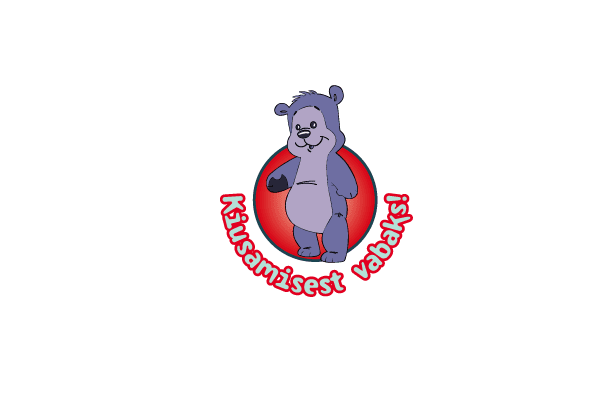 Programmi „Kiusamisest vabaks!” 2021/2022 õppeaastainfokiri koolideleAustatud programmi „Kiusamisest vabaks!” kool!Jagame Teiega uue õppeaasta alguse puhul programmi plaane, et Te oleksite teadlikud võimalustest, mida pakub programmi eestvedajana MTÜ Lastekaitse Liit.KOOSTÖÖKOKKULEPEVarasemalt liitunud koolidel palume kontrollida üle, kas Teie haridusasutusel on digiallkirjastatud koostöökokkulepe. Juhul kui pole, leiate lisainfot siit. PROGRAMMI KONTAKTISIKJuhul, kui haridusasutuses muutub programmi kontaktisik, siis palume informeerida sellest e-kirja kaudu, et haridusasutus saaks alati kursis olla programmi uusima infoga. PÕHI- JA JÄTKUKOOLITUSEDKui haridusasutus soovib tellida „Kiusamisest vabaks!“ põhikoolituse kogu haridusasutuse personalile, siis palume ühendust võtta programmi koordinaatoritega e-posti kaudu. Programmi „Kiusamisest vabaks!” koolitusi korraldab MTÜ Lastekaitse Liit ning koolitused on osalejatele tasuta tänu Haridus- ja Teadusministeeriumi toetusele. HARIDUSASUTUSTE IGAKUINE TOETAMINE „Kiusamisest vabaks” meeskond jagab asutuse kontaktisiku kaudu igakuiselt programmi tegevuste ülevaadet: koolitused, teabepäevad, üritused, temaatilised tunnikavasid jne. Sellel aasta pakutav tähtpäevade tähistamise graafik on järgmine:21. september 2021 rahvusvaheline rahupäev2. oktoober 2021 rahvusvaheline vägivallavastane päev16. november 2021 rahvusvaheline sallivuspäev10. detsember 2022 rahvusvaheline inimõiguste päev11. jaanuar 2022 rahvusvaheline aitäh-päev8. veebruar 2022 ülemaailmne turvalise interneti päev14. märts 2022 emakeelepäev7. aprill 2022 rahvusvaheline tervisepäev4. mai 2022 rahvusvaheline kiusamisvastane päev1. juuni 2022 rahvusvaheline lastekaitsepäevMETOODILISED MATERJALID JA UUS VEEBILEHTMeil on rõõm teatada, et 2021/2022 õppeaastast on programmil uus veebileht ja kõik programmiga liitunud haridusasutused saavad kasutada metoodilisi materjale ka elektrooniliselt ning tasuta. Selleks peab iga spetsialist registreerida ennast www.kiusamisestvabaks.ee kasutajaks veebilehe paremas nurgas „Logi sisse“ kaudu. Tuletame meelde, et kõiki trükitud tasulisi ja tasuta metoodilisi materjale ning vahendeid saab tellida e-poe kaudu. SÕBER KARU MASKOTI TELLIMINEPakume „Kiusamisest vabaks!” metoodikaga liitunud haridusasutustele oluliste sündmuste isikupärastamiseks ning nii laste kui ka täiskasvanute rõõmustamiseks võimalust laenutada Sõber Karu maskotti. Lisainfot leiate siit.Saage inspiratsiooni „Kiusamisest vabaks!“ kodulehelt ning programmi Facebooki leheküljelt Kirjutage kirju ja jagage kogemust e-posti teel kiusamisestvabaks@lastekaitseliit.ee